СОВЕТ ДЕПУТАТОВ НОВОБАТУРИНСКОГО                                     СЕЛЬСКОГО ПОСЕЛЕНИЯ                                                  ЧЕЛЯБИНСКОЙ ОБЛАСТИ                                                      РЕШЕНИЕ 456573, Челябинская область, Еткульский район, п. Новобатурино  ул. Центральная,424  августа 2016 года  № 59П. НовобатуриноО внесении изменений в Положение    о правилах  по  обеспечению  благоустройства                               и озеленения на территории  Новобатуринского  сельского поселенияВ соответствии с пунктом 19 части 1 статьи 14 Федерального закона от 06 октября . № 131-ФЗ «Об общих принципах организации местного самоуправления в Российской Федерации», Уставом  Новобатуринского сельского поселения, статьи 210 Гражданского кодекса РФ, на основании протеста  и.о. прокурора Еткульского муниципального района № 7-412В-2016 от 25.07.2016 годаСовет депутатов    Новобатуринского  сельского  поселенияРЕШАЕТ:     Внести в Положение  о правилах  по  обеспечению  благоустройства и озеленения на территории  Новобатуринского  сельского поселения, утвержденное решением Совета депутатов Новобатуринского сельского поселения № 01 от 16.05.2012 года  следующие изменения:  пункт 7,10,15,16 статьи 14 исключить;  пункт 4 статьи 15 исключить.2. Настоящее решение подлежит официальному обнародованию на информационных стендах и в сети интернет.3. Настоящее решение вступает в силу с момента его обнародования.Глава Новобатуринского сельского поселения                                                                А.М. Абдулин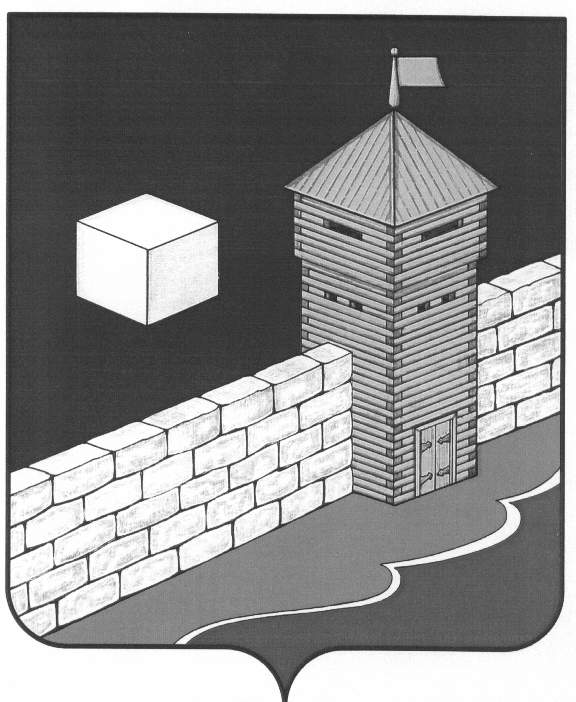 